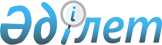 О внесении изменений в решение Балхашского городского маслихата от 22 декабря 2023 года № 10/79 "О городском бюджете на 2024-2026 годы"Решение Балхашского городского маслихата Карагандинской области от 17 мая 2024 года № 13/114
      Балхашский городской маслихат РЕШИЛ:
      1. Внести в решение Балхашского городского маслихата от 22 декабря 2023 года №10/79 "О городском бюджете на 2024-2026 годы" (зарегистрировано в Реестре государственной регистрации нормативных правовых актов под №190758) следующие изменения:
      пункт 1 изложить в новой редакции:
      "1. Утвердить городской бюджет на 2024-2026 годы согласно приложениям 1, 2 и 3 к настоящему решению, в том числе на 2024 год в следующих объемах:
      1) доходы – 26 437 163 тысяч тенге, в том числе по:
      налоговым поступлениям – 9 459 550 тысяч тенге;
      неналоговым поступлениям – 259 689 тысяч тенге;
      поступлениям от продажи основного капитала – 537 814 тысяч тенге;
      поступлениям трансфертов – 16 180 110 тысяч тенге;
      2) затраты – 27 248 842 тысяч тенге;
      3) чистое бюджетное кредитование – 0 тенге:
      бюджетные кредиты – 0 тенге;
      погашение бюджетных кредитов – 0 тенге;
      4) сальдо по операциям с финансовыми активами – 0 тенге, в том числе:
      приобретение финансовых активов – 0 тенге;
      поступления от продажи финансовых активов государства – 0 тенге;
      5) дефицит (профицит) бюджета – - 811 679 тысяч тенге;
      6) финансирование дефицита (использование профицита) бюджета – 811 679 тысяч тенге:
      поступление займов – 551 185 тысяч тенге;
      погашение займов – 0 тенге;
      используемые остатки бюджетных средств – 260 494 тысяч тенге.";
      приложение 1, 4, 5 и 8 к указанному решению изложить в новой редакции согласно приложениям 1, 2, 3 и 4 к настоящему решению.
      2. Настоящее решение вводится в действие с 1 января 2024 года. Городской бюджет на 2024 год Целевые текущие трансферты на 2024 год Целевые трансферты на развитие на 2024 год Перечень бюджетных программ развития городского бюджета на 2024 год
					© 2012. РГП на ПХВ «Институт законодательства и правовой информации Республики Казахстан» Министерства юстиции Республики Казахстан
				
      Председатель городского маслихата

А. Муслымов
Приложение 1
к решению Балхашского
городского маслихата
от 17 мая 2024 года №Приложение 1
к решению Балхашского
городского маслихата
от 22 декабря 2023 года №10/79
Категория
Класс
Подкласс
Наименование
Сумма, (тысяч тенге)
I. Доходы 
26 437 163
1
Налоговые поступления
9 459 550
01
Подоходный налог
3 998 937
1
Корпоративный подоходный налог
644 098
2
Индивидуальный подоходный налог
3 354 839
03
Социальный налог
3 065 899
1
Социальный налог
3 065 899
04
Hалоги на собственность
1 247 165
1
Hалоги на имущество
883 788
3
Земельный налог
35 511
4
Hалог на транспортные средства
327 866
05
Внутренние налоги на товары, работы и услуги
1 022 167
2
Акцизы
15 589
3
Поступления за использование природных и других ресурсов
921 863
4
Сборы за ведение предпринимательской и профессиональной деятельности
84 715
08
Обязательные платежи, взимаемые за совершение юридически значимых действий и (или) выдачу документов уполномоченными на то государственными органами или должностными лицами
125 382
1
Государственная пошлина
125 382
2
Неналоговые поступления
259 689
01
Доходы от государственной собственности
43 671
1
Поступления части чистого дохода государственных предприятий
1 619
5
Доходы от аренды имущества, находящегося в государственной собственности
42 052
06
Прочие неналоговые поступления
216 018
1
Прочие неналоговые поступления
216 018
3
Поступления от продажи основного капитала
537 814
01
Продажа государственного имущества, закрепленного за государственными учреждениями
462 902
1
Продажа государственного имущества, закрепленного за государственными учреждениями
462 902
03
Продажа земли и нематериальных активов
74 912
1
Продажа земли
46 142
2
Продажа нематериальных активов
28 770
4
Поступления трансфертов 
16 180 110
01
Трансферты из нижестоящих органов государственного управления
1
3
Трансферты из бюджетов городов районного значения, сел, поселков, сельских округов
1
02
Трансферты из вышестоящих органов государственного управления
16 180 109
2
Трансферты из областного бюджета
16 180 109
Функциональная группа
Функциональная группа
Функциональная группа
Функциональная группа
Функциональная группа
Сумма,(тысяч тенге)
Функциональная подгруппа
Функциональная подгруппа
Функциональная подгруппа
Функциональная подгруппа
Сумма,(тысяч тенге)
Администратор бюджетных программ
Администратор бюджетных программ
Администратор бюджетных программ
Сумма,(тысяч тенге)
Программа
Программа
Сумма,(тысяч тенге)
Наименование
Сумма,(тысяч тенге)
II. Затраты
27 248 842
01
Государственные услуги общего характера
1 646 365
1
Представительные, исполнительные и другие органы, выполняющие общие функции государственного управления
636 032
112
Аппарат маслихата района (города областного значения)
75 656
001
Услуги по обеспечению деятельности маслихата района (города областного значения)
74 342
003
Капитальные расходы государственного органа 
1 314
122
Аппарат акима района (города областного значения)
560 376
001
Услуги по обеспечению деятельности акима района (города областного значения)
477 712
003
Капитальные расходы государственного органа 
82 664
2
Финансовая деятельность
573 319
459
Отдел экономики и финансов района (города областного значения)
3 938
003
Проведение оценки имущества в целях налогообложения
3 938
489
Отдел государственных активов и закупок района (города областного значения)
569 381
001
Услуги по реализации государственной политики в области управления государственных активов и закупок на местном уровне
116 763
003
Капитальные расходы государственного органа 
11 127
005
Приватизация, управление коммунальным имуществом, постприватизационная деятельность и регулирование споров, связанных с этим 
24 890
007
Приобретение имущества в коммунальную собственность
416 601
9
Прочие государственные услуги общего характера
437 014
454
Отдел предпринимательства и сельского хозяйства района (города областного значения)
221 593
001
Услуги по реализации государственной политики на местном уровне в области развития предпринимательства и сельского хозяйства
177 593
007
Капитальные расходы государственного органа 
44 000
458
Отдел жилищно-коммунального хозяйства, пассажирского транспорта и автомобильных дорог района (города областного значения)
134 062
001
Услуги по реализации государственной политики на местном уровне в области жилищно-коммунального хозяйства, пассажирского транспорта и автомобильных дорог
134 062
459
Отдел экономики и финансов района (города областного значения)
81 359
001
Услуги по реализации государственной политики в области формирования и развития экономической политики, государственного планирования, исполнения бюджета и управления коммунальной собственностью района (города областного значения)
80 794
015
Капитальные расходы государственного органа
184
113
Целевые текущие трансферты нижестоящим бюджетам
381
02
Оборона
234 862
1
Военные нужды
48 763
122
Аппарат акима района (города областного значения)
48 763
005
Мероприятия в рамках исполнения всеобщей воинской обязанности
48 763
2
Организация работы по чрезвычайным ситуациям
186 099
122
Аппарат акима района (города областного значения)
186 099
006
Предупреждение и ликвидация чрезвычайных ситуаций масштаба района (города областного значения)
168 538
007
Мероприятия по профилактике и тушению степных пожаров районного (городского) масштаба, а также пожаров в населенных пунктах, в которых не созданы органы государственной противопожарной службы
17 561
03
Общественный порядок, безопасность, правовая, судебная, уголовно-исполнительная деятельность
75 644
9
Прочие услуги в области общественного порядка и безопасности
75 644
458
Отдел жилищно-коммунального хозяйства, пассажирского транспорта и автомобильных дорог района (города областного значения)
75 644
021
Обеспечение безопасности дорожного движения в населенных пунктах
75 644
06
Социальная помощь и социальное обеспечение
1 258 746
1
Социальное обеспечение
29 502
451
Отдел занятости и социальных программ района (города областного значения)
29 502
005
Государственная адресная социальная помощь
29 502
2
Социальная помощь
1 016 226
451
Отдел занятости и социальных программ района (города областного значения)
1 016 226
006
Оказание жилищной помощи 
6 035
007
Социальная помощь отдельным категориям нуждающихся граждан по решениям местных представительных органов
390 794
010
Материальное обеспечение детей с инвалидностью, воспитывающихся и обучающихся на дому
2 717
014
Оказание социальной помощи нуждающимся гражданам на дому
213 197
017
Обеспечение нуждающихся лиц с инвалидностью протезно-ортопедическими, сурдотехническими и тифлотехническими средствами, специальными средствами передвижения, обязательными гигиеническими средствами, а также предоставление услуг санаторно-курортного лечения, специалиста жестового языка, индивидуальных помощников в соответствии с индивидуальной программой абилитации и реабилитации лица с инвалидностью
358 217
027
Реализация мероприятий по социальной защите населения
45 266
9
Прочие услуги в области социальной помощи и социального обеспечения
213 018
451
Отдел занятости и социальных программ района (города областного значения)
213 018
001
Услуги по реализации государственной политики на местном уровне в области обеспечения занятости и реализации социальных программ для населения
120 186
011
Оплата услуг по зачислению, выплате и доставке пособий и других социальных выплат
2 573
021
Капитальные расходы государственного органа 
3 601
054
Размещение государственного социального заказа в неправительственных организациях
74 680
067
Капитальные расходы подведомственных государственных учреждений и организаций
11 978
07
Жилищно-коммунальное хозяйство
14 914 395
1
Жилищное хозяйство
3 520 099
458
Отдел жилищно-коммунального хозяйства, пассажирского транспорта и автомобильных дорог района (города областного значения)
525 058
059
Текущий и капитальный ремонт фасадов, кровли многоквартирных жилых домов, направленных на придание единого архитектурного облика населенному пункту
525 058
467
Отдел строительства района (города областного значения)
2 553 651
003
Проектирование и (или) строительство, реконструкция жилья коммунального жилищного фонда
1 952 709
004
Проектирование, развитие и (или) обустройство инженерно-коммуникационной инфраструктуры
600 942
816
Отдел жилищных отношений и жилищной инспекции района (города областного значения)
441 390
001
Услуги по реализации государственной политики на местном уровне в области жилищного фонда
106 394
003
Капитальные расходы государственного органа 
12 833
005
Организация сохранения государственного жилищного фонда
103 152
006
Обеспечение жильем отдельных категорий граждан
219 011
2
Коммунальное хозяйство
8 872 184
458
Отдел жилищно-коммунального хозяйства, пассажирского транспорта и автомобильных дорог района (города областного значения)
8 824 055
011
Обеспечение бесперебойного теплоснабжения малых городов
97 387
012
Функционирование системы водоснабжения и водоотведения
1 033 000
026
Организация эксплуатации тепловых сетей, находящихся в коммунальной собственности районов (городов областного значения)
2 192 132
028
Развитие коммунального хозяйства
1 051 811
029
Развитие системы водоснабжения и водоотведения 
4 449 725
467
Отдел строительства района (города областного значения)
48 129
006
Развитие системы водоснабжения и водоотведения
48 129
3
Благоустройство населенных пунктов
2 522 112
458
Отдел жилищно-коммунального хозяйства, пассажирского транспорта и автомобильных дорог района (города областного значения)
2 522 112
015
Освещение улиц в населенных пунктах
636 186
016
Обеспечение санитарии населенных пунктов
31 583
017
Содержание мест захоронений и захоронение безродных
3 401
018
Благоустройство и озеленение населенных пунктов
1 850 942
08
Культура, спорт, туризм и информационное пространство
1 783 536
1
Деятельность в области культуры
443 216
457
Отдел культуры, развития языков, физической культуры и спорта района (города областного значения)
443 216
003
Поддержка культурно-досуговой работы
443 216
2
Спорт
594 967
457
Отдел культуры, развития языков, физической культуры и спорта района (города областного значения)
594 967
008
Развитие массового спорта и национальных видов спорта 
491 294
009
Проведение спортивных соревнований на районном (города областного значения) уровне
65 616
010
Подготовка и участие членов сборных команд района (города областного значения) по различным видам спорта на областных спортивных соревнованиях
38 057
3
Информационное пространство
393 134
456
Отдел внутренней политики района (города областного значения)
71 730
002
Услуги по проведению государственной информационной политики
71 730
457
Отдел культуры, развития языков, физической культуры и спорта района (города областного значения)
316 097
006
Функционирование районных (городских) библиотек
237 631
007
Развитие государственного языка и других языков народа Казахстана
78 466
467
Отдел строительства района (города областного значения)
5 307
075
Строительство сетей связи
5 307
9
Прочие услуги по организации культуры, спорта, туризма и информационного пространства
352 219
456
Отдел внутренней политики района (города областного значения)
210 227
001
Услуги по реализации государственной политики на местном уровне в области информации, укрепления государственности и формирования социального оптимизма граждан
48 251
003
Реализация мероприятий в сфере молодежной политики
161 003
006
Капитальные расходы государственного органа 
973
457
Отдел культуры, развития языков, физической культуры и спорта района (города областного значения)
141 992
001
Услуги по реализации государственной политики на местном уровне в области культуры, развития языков, физической культуры и спорта 
80 433
014
Капитальные расходы государственного органа 
2 725
032
Капитальные расходы подведомственных государственных учреждений и организаций
58 834
10
Сельское, водное, лесное, рыбное хозяйство, особо охраняемые природные территории, охрана окружающей среды и животного мира, земельные отношения
75 626
6
Земельные отношения
75 626
463
Отдел земельных отношений района (города областного значения)
75 626
001
Услуги по реализации государственной политики в области регулирования земельных отношений на территории района (города областного значения)
75 626
11
Промышленность, архитектурная, градостроительная и строительная деятельность
139 392
2
Архитектурная, градостроительная и строительная деятельность
139 392
467
Отдел строительства района (города областного значения)
39 925
001
Услуги по реализации государственной политики на местном уровне в области строительства
39 925
468
Отдел архитектуры и градостроительства района (города областного значения)
99 467
001
Услуги по реализации государственной политики в области архитектуры и градостроительства на местном уровне
52 517
003
Разработка схем градостроительного развития территории района и генеральных планов населенных пунктов
26 204
004
Капитальные расходы государственного органа 
20 746
12
Транспорт и коммуникации
1 387 968
1
Автомобильный транспорт
1 087 968
458
Отдел жилищно-коммунального хозяйства, пассажирского транспорта и автомобильных дорог района (города областного значения)
1 087 968
022
Развитие транспортной инфраструктуры
50 000
023
Обеспечение функционирования автомобильных дорог
1 037 968
9
Прочие услуги в сфере транспорта и коммуникаций
300 000
458
Отдел жилищно-коммунального хозяйства, пассажирского транспорта и автомобильных дорог района (города областного значения)
300 000
037
Субсидирование пассажирских перевозок по социально значимым городским (сельским), пригородным и внутрирайонным сообщениям
300 000
13
Прочие
4 743 335
9
Прочие
4 743 335
458
Отдел жилищно-коммунального хозяйства, пассажирского транспорта и автомобильных дорог района (города областного значения)
4 539 007
085
Реализация бюджетных инвестиционных проектов в малых и моногородах
4 539 007
459
Отдел экономики и финансов района (города областного значения)
204 328
008
Разработка или корректировка, а также проведение необходимых экспертиз технико-экономических обоснований местных бюджетных инвестиционных проектов и конкурсных документаций проектов государственно-частного партнерства, концессионных проектов, консультативное сопровождение проектов государственно-частного партнерства и концессионных проектов
12 000
012
Резерв местного исполнительного органа района (города областного значения) 
192 328
14
Обслуживание долга
136 520
1
Обслуживание долга
136 520
459
Отдел экономики и финансов района (города областного значения)
136 520
021
Обслуживание долга местных исполнительных органов по выплате вознаграждений и иных платежей по займам из областного бюджета
136 520
15
Трансферты
852 453
1
Трансферты
852 453
459
Отдел экономики и финансов района (города областного значения)
852 453
006
Возврат неиспользованных (недоиспользованных) целевых трансфертов
7 670
024
Целевые текущие трансферты из нижестоящего бюджета на компенсацию потерь вышестоящего бюджета в связи с изменением законодательства
662 842
038
Субвенции
181 941
Ш. Чистое бюджетное кредитование
0
Бюджетные кредиты
0
Погашение бюджетных кредитов
0
IV. Сальдо по операциям с финансовыми активами
0
Приобретения финансовых активов
0
Поступления от продажи финансовых активов государства
0
V. Дефицит (профицит) бюджета
-811 679
VI. Финансирование дефицита (использование профицита) бюджета
811 679
Поступление займов
551 185
Погашение займов
0
Категория
Класс
Подкласс
Наименование
Сумма, (тысяч тенге)
8
Используемые остатки бюджетных средств
260 494
01
Остатки бюджетных средств
260 494
1
Свободные остатки бюджетных средств
260 494Приложение 2
к решению Балхашского
городского маслихата
от 17 мая 2024 года №Приложение 4
к решению Балхашского
городского маслихата
от 22 декабря 2023 года №10/79
№ 
Наименование
Сумма (тыс.тенге)
1
2
3
Всего целевых текущих трансфертов
1 625 703
1
На обеспечение прав и улучшение качества жизни лиц с инвалидностью в Республике Казахстан
58 382
2
На жилищно-коммунальное хозяйство
1 350 000
3
На повышение заработной платы отдельных категорий гражданских служащих, работников организаций, содержащихся за счет средств государственного бюджета, работников казенных предприятий
2 471
4
На приобретение жилья коммунального жилищного фонда для социально уязвимых слоев населения 
214 800
5
На реализацию природоохранных мероприятий
50Приложение 3
к решению Балхашского
городского маслихата
от 17 мая 2024 года №Приложение 5
к решению Балхашского
городского маслихата
от 22 декабря 2023 года №10/79
№ 
Наименование
Сумма (тыс.тенге)
1
2
3
Всего целевых трансфертов на развитие
10 327 638
1
Реконструкция внутригородских водопроводных сетей города Балхаш 2 и 3 очереди
1 367 921
2
Реконструкция тепловых сетей №1 и №2 города Балхаш
1 743 600
3
Реконструкция системы теплоснабжение в поселке Саяк Карагандинская область, города Балхаш
912 378
4
"Реконструкция Набережной зоны городской пляж" 1 очередь города Балхаш
892 971
5
"Реконструкция Набережной зоны городской пляж" 2 очередь города Балхаш
1 902 436
6
Разработка проектно-сметной документаций на "Строительство канализационных очистных сооружений города Балхаш"
48 129
7
Строительство инженерно - коммуникационной инфраструктуры к многоквартирным жилым домам №7,8,9,10 расположенного по адресу: Карагандинская область, город Балхаш, микрорайон 10
502 203
8
Разработка проектно-сметной документаций "Реконструкция и модернизация сетей для транспортировки дренажных, ливневых вод в городе Балхаш"
108 000
9
Реконструкция канализационных коллекторов города Балхаш
2 600 000
10
Разработка проектно-сметной документаций "Реконструкция внутригородских канализационных сетей города Балхаш"
250 000Приложение 4
к решению Балхашского
городского маслихата
от 17 мая 2024 года №Приложение 8
к решению Балхашского
городского маслихата
от 22 декабря 2023 года №10/79
Функциональная группа
Функциональная группа
Функциональная группа
Функциональная группа
Функциональная группа
Функциональная подгруппа
Функциональная подгруппа
Функциональная подгруппа
Функциональная подгруппа
Администратор бюджетных программ
Администратор бюджетных программ
Администратор бюджетных программ
Программа
Программа
Наименование
07
Жилищно-коммунальное хозяйство
1
Жилищное хозяйство
467
Отдел строительства района (города областного значения)
003
Проектирование и (или) строительство, реконструкция жилья коммунального жилищного фонда
004
Проектирование, развитие и (или) обустройство инженерно-коммуникационной инфраструктуры
2
Коммунальное хозяйство
458
Отдел жилищно-коммунального хозяйства, пассажирского транспорта и автомобильных дорог района (города областного значения)
028
Развитие коммунального хозяйства
029
Развитие системы водоснабжения и водоотведения 
467
Отдел строительства района (города областного значения)
006
Развитие системы водоснабжения и водоотведения
08
Культура, спорт, туризм и информационное пространство
3
Информационное пространство
467
Отдел строительства района (города областного значения)
075
Строительство сетей связи
12
Транспорт и коммуникации
1
Автомобильный транспорт
458
Отдел жилищно-коммунального хозяйства, пассажирского транспорта и автомобильных дорог района (города областного значения)
022
Развитие транспортной инфраструктуры
13
Прочие
9
Прочие
458
Отдел жилищно-коммунального хозяйства, пассажирского транспорта и автомобильных дорог района (города областного значения)
085
Реализация бюджетных инвестиционных проектов в малых и моногородах